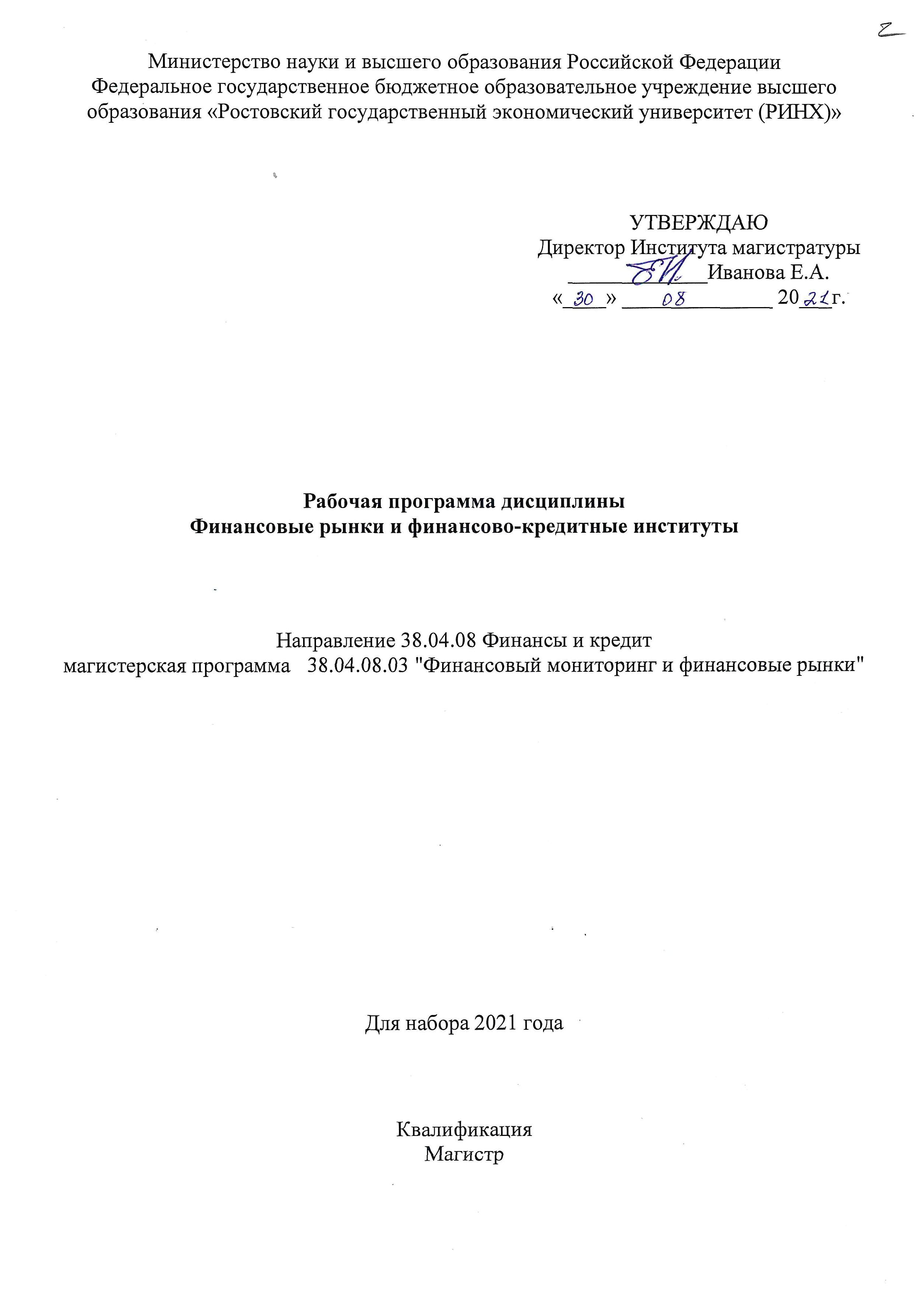 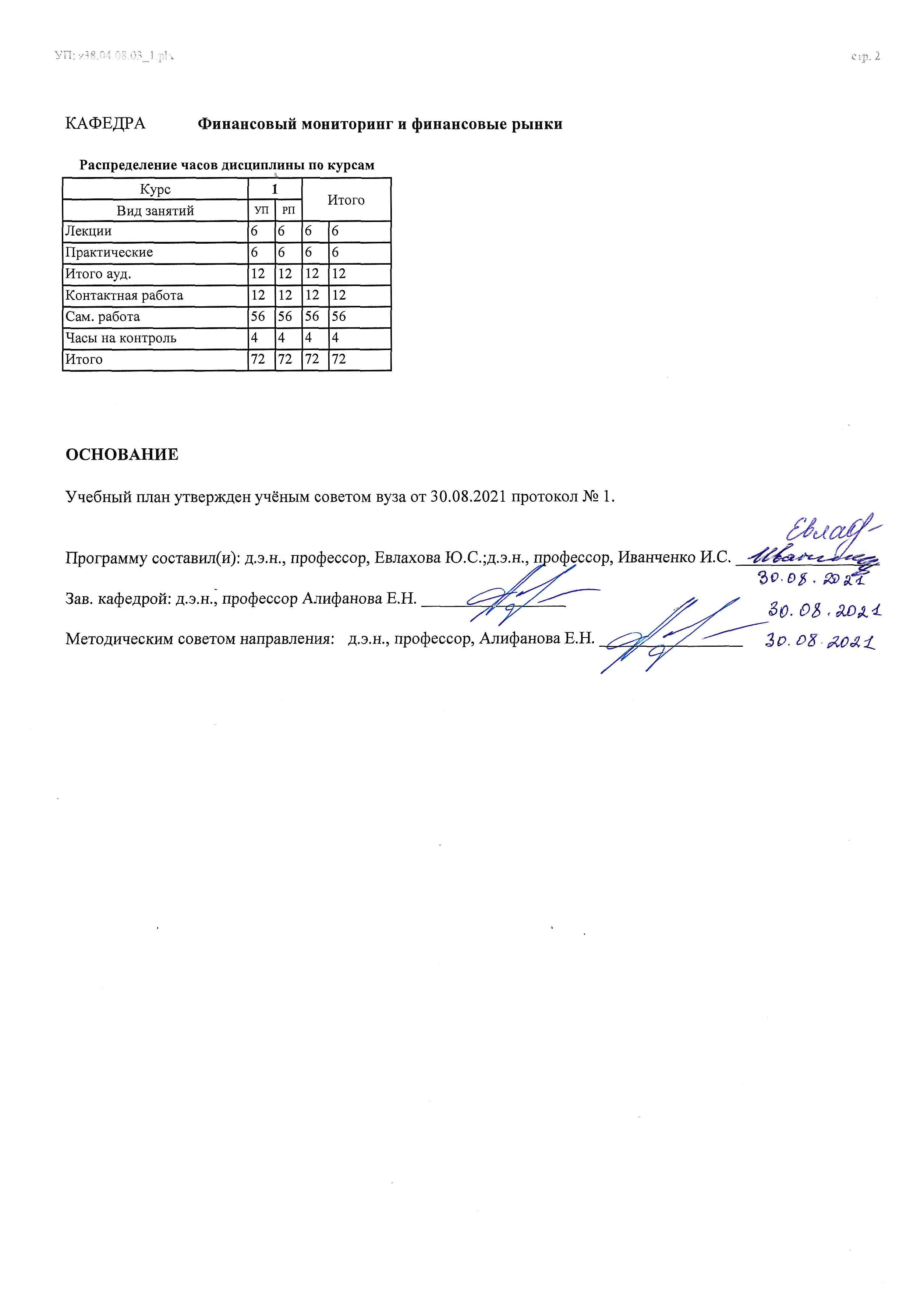                                                                                                               Приложение 1ФОНД ОЦЕНОЧНЫХ СРЕДСТВ1 Описание показателей и критериев оценивания компетенций на различных этапах их формирования, описание шкал оценивания  1.1 Показатели и критерии оценивания компетенций:  1.2 Шкалы оценивания:   Текущий контроль успеваемости и промежуточная аттестация осуществляется в рамках накопительной балльно-рейтинговой системы в 100-балльной шкале:50-100 баллов (зачет)0-49 баллов (незачет)2 Типовые контрольные задания или иные материалы, необходимые для оценки знаний, умений, навыков и (или) опыта деятельности, характеризующих этапы формирования компетенций в процессе освоения образовательной программыВопросы и задания к зачетупо дисциплине  «Финансовые рынки и финансово-кредитные институты»Финансовый рынок. Функции финансового рынка.	Представления о финансовом рынке в ключевых экономических учениях и теории финансов.Денежный рынок. Рынок капитала. Рынок ценных бумаг (фондовый рынок). Рынок производных финансовых инструментов.Частно-финансовые концепции финансового рынка.Структура финансового рынка: институциональная, сетевая, экономическая.Функции финансового рынка.Финансовые институты, финансовые организации, финансовые посредники, участники финансовых рынков.Структура и функции кредитного и валютного рынков. Основные мировые тенденции развития финансовых рынков.Процентные ставки и факторы их определяющие. Механизм формирования процентной ставки на рынке. Виды процентных ставок.Доходность и риск на финансовом рынке. Показатели доходности и риска и их соотношение. Виды рисков, связанных с ценными бумагами. Систематический (рыночный) и несистематический (специфический) риск портфеля. Требуемая доходность по инструменту.Виды финансовых посредников (институтов) и их место на финансовом рынке. Депозитные институты. Контрактные институты.Ценные бумаги. Классификации ценных бумаг.Анализ и классификация инструментов кредитного и валютного рынков. Регулирование финансового рынка в РФ.Валютное регулирование в РФ.Инструменты рынка ценных бумаг.Анализ доходности и рисков финансовых инструментов.Нестабильность и цикличность развития финансового рынка.Глобализация финансовых рынковПонятие фундаментального анализа. Экономический (качественный) и финансовый (количественный) анализ эмитента. Виды финансовых коэффициентов, используемых в фундаментальном анализе. Понятие внутренней (истинной) стоимости акций.Понятие и постулаты технического анализа. Методы технического анализа.Государственное регулирование финансового рынка. Защита прав и законных интересов инвесторов как важнейшая функция государства на финансовом рынке.Саморегулирование финансового рынка.Этика фондового рынка и традиции делового оборота как элементы регулятивной инфраструктуры рынка ценных бумаг.Раскрытие информации как базовый принцип функционирования финансового рынка.Служебная (инсайдерская) информация. Запрещенные сделки.X – случайная величина. М(Х) = 2.5, D(X) = 1.5. Найти D(3*X + 4).Четырехлетние обучение в вузе стоит 320 тысяч рублей, плата перечисляется в конце каждого квартала равными долями. Какую сумму для оплаты обучения необходимо положить в банк, начисляющего проценты каждый квартал, из расчета 16% годовых. По условиям договора, банк принимает на себя обязательство по перечислению платы за обучение в вуз. Период прогноза 5 лет. Чистый денежный поток предприятия на конец 6 года предполагается равным F = 100000 руб. Ожидается, что чистый денежный поток предприятия будет расти каждый год с постоянной скоростью g = 10%. Средневзвешенная стоимость капитала WACC = 15%. Определить текущее значение остаточной стоимости предприятия.Доходность финансового инструмента с погашением через 50 дней составляет 5.4% годовых. Определить эффективную процентную ставку.Банк начисляет по счету 10% годовых, капитализация процентов осуществляется ежеквартально. Рассчитать эффективную процентную ставку.По прогнозам оценщиков гостиница в течение 4 лет будет приносить следующие потоки доходов: в первый год – 8 000 тыс. руб., второй год – 9 000 тыс. руб., третий год  - 10 000 тыс. руб., четвертый год – 9 000 тыс. руб. В конце четвертого года планируется продать гостиницу за 40 млн. руб. Ставка дисконта - 16 % (сложный процент). Рассчитайте текущую стоимость гостиницы. Банк выплачивает сложные проценты. Вкладчик разместил в банке 10 000 руб. Сколько лет потребуется вкладчику для того, чтобы его вклад достиг 31 100 руб., если банк выплачивает 20% годовых.Акционерное общество «Космос» выплатило дивиденды за прошлый год в размере 26 рублей на одну акцию. Ожидается ежегодный рост дивидендов на 6%. Определить стоимость одной акции, если ставка дисконта 20%.Достаточно ли положить на счет 5000 долларов для приобретения через 4 года складского помещения стоимостью 11 000 долларов? Банк начисляет проценты ежеквартально, годовая ставка 20%.Рассчитать сумму процентов, начисленных на сберегательный вклад в 3.5 тысячи рублей за 6 лет при годовой ставке 10% и ежегодном начислении процентов. Какова должна быть годовая ставка, если за шесть лет необходимо утроить первоначальный вклад?Рассчитать текущую стоимость выручки от продажи имущества предприятия, оцененного в 400 млн. руб. Расходы по продаже составят 12% от стоимости имущества. Имущество будет продано через два года, ставка дисконтирования 15%.Доходность финансового инструмента с погашением через 50 дней составляет 5.4% годовых. Определить эффективную процентную ставку.Банк выплачивает сложные проценты. Какую минимальную процентную ставку должен обеспечить банк для того, чтобы вкладчик удвоил свои средства за 5 лет?Ожидаемый чистый денежный поток предприятия в конце 1-го года равен 500000 руб., в конце 2-го года – 750000 руб., в конце 3-го года - 900000 руб. В дальнейшем прогнозируется ежегодный рост чистого денежного потока 10%. Средневзвешенная стоимость капитала WACC=15%. Определить текущую стоимость предприятия.Задания к зачету включают в себя два теоретических вопроса и одну задачу.Критерии оценивания: оценка «зачет» (50-100 баллов) выставляется, если изложенный материал фактически верен, студент демонстрирует наличие глубоких исчерпывающих знаний в объеме пройденной программы дисциплины в соответствии с поставленными программой курса целями и задачами обучения; правильные, уверенные действия по применению полученных знаний на практике, грамотное и логически стройное изложение материала при ответе, усвоение основной и знакомство с дополнительной литературой;оценка «незачет» (0-49 баллов) выставляется, если ответы студента не связаны с вопросами, наличие грубых ошибок в ответе, непонимание сущности излагаемого вопроса, неумение применять знания на практике, неуверенность и неточность ответов на дополнительные и наводящие вопросы. Темы рефератовпо дисциплине  «Финансовые рынки и финансово-кредитные институты»1. Сущность, структура финансового рынка
2. Сущность и структура мирового финансового рынка.
3. Инструменты финансового рынка.
4. Международная финансовая интеграция
5. Финансовая глобализация
6. Понятие, механизм валютной стабилизации
7. Финансовый рынок России и основные направления его развития
8. Денежный рынок России,
9. Кредитный рынок России.
10. Значение банковского кредита для экономики страны.
11. Банковские услуги.
12. Сущность и роль международного кредита
13. Кредитная система: понятие, содержание
14. Современное состояние российской кредитной системы и факторы на нее влияющие
15. Международные кредитные отношения в условиях переходной экономики России.
16. Понятие, механизм валютной стабилизации.
17. Институты рынка ценных бумаг.
18. Структура рынка ценных бумаг.
19. Операции с ценными бумагами.
20. Классификация ценных бумаг и их роль для реального сектора экономики.21. Общая характеристика корпоративных ценных бумаг.
22. Общая характеристика государственных ценных бумаг.23. Выпуск корпоративных ценных бумаг как форма привлечения капитала.
24. Организация обращения и доходность акций.25. Организация обращения и доходность облигаций.26. Экономическая сущность производных ценных бумаг.27. Российский рынок драгоценных металлов и драгоценных камней.28. Рынок капиталов – как часть финансового рынка.
29. Институты валютного рынка.30. Валютный курс и валютные сделки.31. Понятие национальной валютной системы.
32. Роль мировой валютной системы в инвестиционном процессе.33. Понятие и классификация валют.
34. Экономическая сущность валютного курса.
35. Понятие и организация мирового валютного рынка.
36. Сущность валютных операций.
37. Фундаментальный анализ валютного рынка.
38. Технический анализ валютного рынка.
39. Этапы становления валютного рынка в России.
40. Понятие и механизм валютной стабилизации.41. Функции финансового рынка.42. Субъекты и объекты финансового рынка.43. Классификация финансовых рынков.44. Общая характеристика и виды финансовых активов. 45. Роль первичного рынка ценных бумаг в инвестиционном процессе.
46. Элементы институциональной инфраструктуры финансового рынка.Регламент проведения  мероприятия оценивания: 1 реферат – 10-20 минут (устно или письменно)Критерии оценки:20-30 баллов - содержание реферата полностью соответствует теме; глубоко и аргументировано раскрывается тема; логическое и последовательное изложение мыслей; текст реферата излагается правильным литературным языком и стилистически соответствует содержанию; заключение содержит выводы, логично вытекающие из содержания основной части;10-19 баллов - достаточно полно и убедительно раскрывается тема реферата с незначительными отклонениями от нее; в основной части логично, связно, но недостаточно полно доказывается выдвинутый тезис; имеются незначительные нарушения последовательности в изложении мыслей; заключение содержит выводы, логично вытекающие из содержания основной части;1-9 баллов - в основном раскрывается тема; дан верный, но односторонний или недостаточно полный ответ на тему; обнаруживается недостаточное умение делать выводы и обобщения; выводы не полностью соответствуют содержанию основной части;0 баллов - тема реферата полностью не раскрыта; отсутствием связи между частями; выводы не вытекают из основной части; многочисленные заимствования текста из других источников.Максимальное количество баллов – 30.Тесты письменные по дисциплине  «Финансовые рынки и финансово-кредитные институты»1. Банк тестов Раздел 1 «Основные понятия финансового рынка и его институтов»1.Тестовое задание (вопрос): Сопоставьте названия экономических теорий с соответствующими им точками зрения относительно финансового рынка1. представления о финансовом рынке тесно связаны с изучением взаимосвязи сбережений и инвестиций: «…никто не может сберечь, не приобретая при этом активов в какой-либо форме… никто не может также приобрести имущества, которым он раньше не владел, если только имущество равной стоимости не окажется вновь произведенным либо если кто-нибудь другой не расстанется с имуществом той же ценности. В первом случае сбережению соответствуют новые инвестиции; во втором случае кто-то другой должен сократить свои сбережения на равную сумму»2. рациональный экономический субъект должен выбирать вариант поведения, который обладает максимальным значением ожидаемой полезности. Информация - это знание о вероятности получения той или иной полезности3. Данная теория рассматривает информацию о цене товара и дает представление о зависимости между экономией от приобретения товара  по более низкой цене и издержками поиска более низкой цены.4. Данная теория рассматривает в первую очередь вопросы: влияние процента на скорость обращения денег; временные интервалы, через которые изменения в массе денег сказываются на макроэкономических показателях; статистические измерители денежной массы5. Одним из универсальных принципов данного подхода является следующий: «Связи между акторами (вершинами сети) являются каналами передачи (обмена) материальными и нематериальными ресурсами».варианты ответов: А. теория ожидаемой полезности Дж. Неймана и О. МоргенштернаБ. сетевой подходВ. экономическая теория информации Дж. СтиглераГ. монетаризмД. кейнсианство2. Тестовое задание (вопрос): Международные финансовые стандарты в области регулирования и надзора включают:А) Кодекс лучших практик по прозрачности бюджетно-налоговой политики, Кодекс лучших практик по прозрачности денежно-кредитной и финансовой политики, специальный стандарт распространения данныхБ) Ключевые принципы, стандарты, руководства и методология оценки в области страхования; Ключевые принципы эффективного банковского надзора; Цели и принципы регулирования ценных бумагВ) Международные стандарты аудита, Ключевые принципы эффективных систем страхования депозитов, Принципы для инфраструктуры финансового рынка3.Тестовое задание (вопрос): Депозитарные расписки регулируются: A. Регулятором страны, откуда родом эмитент депозитарных расписокB. Наднациональным регуляторомC. Регулятором той страны, где обращаются депозитарные распискиD. Никем не регулируются4.Тестовое задание (вопрос): Из перечисленных ниже укажите преимущества приобретения инвесторами АДР по сравнению с приобретением акций иностранных эмитентов.I. Не требуется регистрация прав собственности реестродержателем в стране выпуска акцийII. Не требуется уплаты налогов в соответствии с законодательством страны эмитентаIII. Отчетность эмитента акций раскрывается в соответствии со стандартами страны обращения АДР (ГДР)варианты ответов: A. Все, кроме IB. Все, кроме IIC. Все, кроме IIID. Все перечисленное5. Тестовое задание (вопрос): Укажите права владельцев АДР (ГДР):I. право получать дивиденды в валюте страны обращения АДР (ГДР)II. право участвовать в собраниях акционеров или передавать право голоса по доверенностиIII. право получать годовые отчетыIV. право преимущественного приобретения акций новых выпусков, на которые выпущены АДР (ГДР)варианты ответов:A. I и IIB. I, II и IIIC. I, III и IVD. Все перечисленное6. Тестовое задание (вопрос): Укажите верные утверждения в отношении условий выпуска и обращения американских депозитарных расписок (АДР):I. АДР выпускаются американским банком - депозитариемII. АДР подтверждают права собственности владельцев АДР на указанное в сертификате количество акций иностранных эмитентовIII. акции депонируются в банке-кастоди, находящемся в стране выпуска акцийIV. АДР могут размещаться как на рынке США, так и на неамериканских (западноевропейских) рынкахварианты ответов:A. I и IIB. II и IIIC. I, II и IIID. Все перечисленное7. Тестовое задание (вопрос): Какой уровень депозитарных расписок позволяет привлечь эмитенту новый капитал путем выпуска акций дополнительной эмиссии?A. 1 уровеньB. 2 уровеньC. Все уровниD. 3 уровень8. Тестовое задание (вопрос): Главным преимуществом рынка еврооблигаций перед рынком иностранных облигаций является:A. Меньшие регулятивные издержки и льготный налоговый режимB. Возможность эмитировать облигации в евроC. Возможность продажи облигаций только европейским инвесторам9. Тестовое задание (вопрос): Выпуск еврооблигаций регулируется:A. Комиссией по ценным бумагам и биржам СШАB. Европейскими органами регулированияC. Самими участниками рынкаD. Регулятором фондового рынка страны эмитента еврооблигацийРаздел 2 «Анализ инструментов финансового рынка и влияния его институтов на реальный сектор экономики»1. Тестовое задание (вопрос):  индекс S&P 500 рассчитывается методом:A. Среднего арифметическогоB. Взвешенного среднего C. Среднего геометрического2. Тестовое задание (вопрос): Индекс "Standard & Poor's" (S&P) – это:A. простой средний показатель движения курсов акций 30 крупнейших компаний СШАB. взвешенный по рыночной стоимости показатель движения курсов акций всех корпораций, зарегистрировавших свои бумаги на Нью-йоркской фондовой биржеC. взвешенный арифметический индекс, рассчитываемый на базе 100 крупнейших по рыночной капитализации компаний Великобритании на поминутной основеD. взвешенный по рыночной стоимости индекс акций 500 корпораций, которые представлены в нем в следующей пропорции: 400 промышленных корпораций, 20 транспортных, 40 финансовых и 40 коммунальных компаний3. Тестовое задание (вопрос): Индекс Доу-Джонса – это невзвешенный индекс акций:A. 30 ведущих компаний ВеликобританииB. 30 ведущих компаний СШАC. 30 ведущих компаний ЯпонииD. 30 ведущих компаний Германии4. Тестовое задание (вопрос): Как называются федеральные краткосрочные дисконтные облигации Германии?A. BoblsB. BubillsC. BundsD. Schatze5. Тестовое задание (вопрос): Федеральные среднесрочные купонные облигации Германии называются: A. BoblsB. BubillsC. BundsD. Schatze6. Тестовое задание (вопрос): Какие облигации преобладают на рынке германских негосударственных облигаций? A. РfandbriefeB. Облигации финансовых организацийC. Банковские облигацииD. T-notes 7. Тестовое задание (вопрос): Какие активы лежат в основе выпуска немецких облигаций pfandbriefe?A. Ипотечные и муниципальныеB. КорпоративныеC. Федеральные8. Тестовое задание (вопрос): Кто выступает эмитентом немецких облигаций pfandbriefe? A. БанкиB. Государственные органыC. Небанковские корпорацииD. Местные органы власти9. Тестовое задание (вопрос): индекс DAX 30 – это:A. Индекс немецкого фондового рынкаB. Индекс французского фондового рынкаC. Название немецкой фондовой биржиИнструкция по выполнению: Тестовые задания выполняются индивидуально.Критерии оценки: Для каждого тестового задания:1 балл – дан верный ответ на тестовое задание;0 баллов – дан неверный ответ на тестовое задание.Максимальное количество баллов – 18.Кейс-задачипо дисциплине  «Финансовые рынки и финансово-кредитные институты»Задания: 1) в отношении рынка акций : провести сравнительный анализ показателя капитализации  (domestic market capitalization) рынка акций на международных и национальных биржах, опираясь на данные Ежегодного отчета Всемирной федерации бирж ( например, 2013 Annual Report and Statistics World Federation of Exchanges) , а именно -  проанализировать доли капитализации национальных фондовых бирж в капитализации фондового рынка макрорегиона (Северная и Южная Америки; Азиатско-Тихоокеанский регион; регион Европа-Африка-Ближний Восток); проанализировать доли капитализации фондового рынка макрорегионов в суммарной капитализации глобального фондового рынка; 2) в отношении рынка облигаций: провести сравнительный анализ показателя стоимости облигаций в обращении (value of bonds listed) на международных и национальных биржах, опираясь на данные Ежегодного отчета Всемирной федерации бирж (например, 2013 Annual Report and Statistics World Federation of Exchanges) , а именно -  проанализировать доли стоимости облигаций в обращении на национальных фондовых биржах в общей стоимости обращаемых облигаций на биржах макрорегиона (Северная и Южная Америки; Азиатско-Тихоокеанский регион; регион Европа-Африка-Ближний Восток); проанализировать доли стоимости обращаемых облигаций на биржах макрорегионов в суммарной стоимости облигаций в обращении на глобальном фондовом рынке; Критерии оценки:  Каждое задание оценивается максимум в 10 баллов:8-10 баллов – полное выполнение задания, развёрнутое представление кейс-задания в соответствии с логикой изложения, при подготовке задания использовалась дополнительная литература, подготовлена презентация;4-7 балла - в выполнении задания были неточности; при подготовке задания использовалась дополнительная литература, подготовлена презентация к ответу;1-3 балла - в представленном задании были неточности; при подготовке задания использовался только лекционный материал, не подготовлена презентация;0 баллов - обучающийся не выполнил кейс-задание, не владеет материалом по выбранной теме.Максимальное количество баллов – 20 (за 2 кейс-задачи).Перечень дискуссионных тем для круглого столапо дисциплине «Финансовые рынки и финансово-кредитные институты»1. Правовое регулирование в мировых финансовых центров: преимущества и недостатки.2. Конкуренция между финансовыми центрами США, Великобритании и Азиатского региона: попытки прогнозирования лидера 3. Роль рынка еврооблигаций на национальных фондовых рынках и на мировом фондовом рынке: сравнительный анализ. 4. Отказ от Великобритании от мегарегулятора как модели регулирования финансового рынка:  оправдались ли ожидания?5. Частный инвестор на Лондонской фондовой бирже: возможности и ограничения деятельности. 6.Инвестиционные фонды как основные участники рынка ценных бумаг Франции: анализ их деятельности. 7. Каковы перспективы формирования единого финансового рынка странами СНГ, ЕврАзЭС?Критерии оценки:  Каждый ответ оценивается максимум в 2 балла:2 балла – полный и развернутый ответ на поставленный вопрос, прослеживается логика изложения, при подготовке к ответу использовалась дополнительная литература;1 балл - в ответе были неточности; при подготовке ответа не использовалась дополнительная литература;0 баллов - обучающийся не владеет материалом по заданному вопросу.Максимальное количество баллов – 14 (за 7 ответов).Темы эссепо дисциплине «Финансовые рынки и финансово-кредитные институты»Раздел 1 «Основные понятия финансового рынка и его институтов»1. Субъекты и объекты финансового рынка. 2.Финансовые институты, финансовые посредники. 3.Инструменты финансового рынка. 4.Особенности формирования финансовых рынков в России. 5. Роль денег и ссудного капитала для реального сектора экономики. 6.Денежные потоки между финансовым рынком и реальным сектором как связующие нити в экономике. 7.Центральный банк и коммерческие банки как генераторы денежной массы. 8. Ставка рефинансирования и средневзвешенные банковские процентные ставки по выдаваемым предприятиям кредитам как важнейшие инструменты денежно-кредитной политики. 9.Влияние уровня банковских процентных ставок  на процесс обновления основного капитала в промышленности.10. Понятие эффективности рынка ценных бумаг.11. Основные постулаты модели оценки капитальных активов (CAPM) и арбитражной теории ценообразования (APT). 12. Проблемы, возникающие при исследовании современного состояния российского рынка ценных бумаг. Точки соприкосновения технического и фундаментального анализа.13. Особенности формирования портфеля ценных бумаг в России, современные методы управления портфелем.14. Роль и место рынка ценных бумаг в привлечении предприятиями денежных средств и капиталов.  15.Эволюция и тенденции развития российского и мирового рынков ценных бумаг.16. Дюрация и выпуклость финансовых инструментов. 17.Классификация рыночных рисков. 18.Портфельный подход в управлении рисками. 19.Анализ теорий выбора инвестиционных решений в условиях риска.20. Стоимость финансовых инструментов и фактор времени: текущая и будущая стоимость денежных потоков. 21. Критерии оценки эффективности финансовых вложений. Показатель Value at risk (VAR) – «стоимость под риском». Раздел 2 «Анализ инструментов финансового рынка и влияния его институтов на реальный сектор экономики»1.Современные проблемы риск-менеджмента в России.   2.Временная оценка денежных потоков. Чистая текущая стоимость доходов. Ставка доходности (коэффициент рентабельности) проекта. Внутренняя ставка доходности проекта. Модифицированная ставка доходности. 3.Оценка стоимости предприятия (бизнеса) при составлении инвестиционных проектов: оценка стоимости земельного участка, строений, машин и оборудования, нематериальных активов, финансовых вложений. 4.Стратегии управления стоимостью предприятия.  5.Определение кризиса, депрессии, оживления, подъема. Механизм распространения циклических колебаний: эффект мультипликатора-акселератора. 6.Макроэкономическая нестабильность и безработица. Закон Оукена. 7.Роль государства в регулировании экономических циклов: стабилизационная политика. 8. Международный валютный рынок. 9.  Международный кредитный рынок. Современные формы международных кредитов. 10.Международный фондовый рынок. Основные инструменты международного фондового рынка, его структура и участники. 11.Россия в системе международного финансового рынка. 12. Влияние валютных курсов рубля и международного валютного рынка на процесс воспроизводства в реальном секторе экономике.13. Теоретические аспекты проблемы финансовой устойчивости финансовых институтов.14. Показатели финансовой устойчивости финансовых институтов.15. Методы обеспечения финансовой устойчивости финансовых институтовКритерии оценки:  Каждое эссе оценивается максимум в 9 баллов:7-9 баллов – полное выполнение задания, развёрнутое представление эссе, при подготовке эссе использовалась дополнительная литература, подготовлена презентация;4-6 балла - в выполнении эссе были неточности; при подготовке эссе использовалась дополнительная литература, подготовлена презентация;1-3 балла - в представленном эссе были неточности; при подготовке эссе использовался только лекционный материал, не подготовлена презентация;0 баллов - обучающийся не выполнил эссе, не владеет материалом по выбранной теме.Максимальное количество баллов – 18 (за 2 эссе).3 Методические материалы, определяющие процедуры оценивания знаний, умений, навыков и (или) опыта деятельности, характеризующих этапы формирования компетенцийПроцедуры оценивания включают в себя текущий контроль и промежуточную аттестацию.Текущий контроль успеваемости проводится с использованием оценочных средств, представленных в п. 2 данного приложения. Результаты текущего контроля доводятся до сведения студентов до промежуточной аттестации.   	Промежуточная аттестация проводится в форме зачета. Зачет проводится по окончании теоретического обучения по расписанию. Зачет проводится в устной форме. Количество вопросов в задании к зачету – 3. Объявление результатов производится в день зачета. Результаты аттестации заносятся в зачетную ведомость и зачетную книжку студента. Студенты, не прошедшие промежуточную аттестацию по графику сессии, должны ликвидировать задолженность в установленном порядке. Приложение 2МЕТОДИЧЕСКИЕ УКАЗАНИЯ ПО ОСВОЕНИЮ ДИСЦИПЛИНЫУчебным планом предусмотрены следующие виды занятий:- лекции;- практические занятия.В ходе лекционных занятий рассматриваются вопросы, относящиеся к особенностям функционирования современных финансовых рынков и финансово-кредитных институтов, а также даются рекомендации для самостоятельной работы при подготовке к практическим занятиям. В ходе практических занятий углубляются и закрепляются знания студентов по ряду рассмотренных на лекциях вопросов, развиваются навыки сбора, анализа и синтеза информации.При подготовке к практическим занятиям каждый студент должен:  – изучить рекомендованную учебную литературу;  – изучить конспекты лекций;  – подготовить ответы на все вопросы по изучаемой теме.    По согласованию с преподавателем студент может подготовить материал для участия в дискуссии, написать эссе по теме занятия. В процессе подготовки к практическим занятиям студенты могут воспользоваться консультациями преподавателя.  Вопросы, не рассмотренные на лекциях и практических занятиях, должны быть изучены студентами в ходе самостоятельной работы. Контроль самостоятельной работы студентов над учебной программой курса осуществляется в ходе занятий выполнения кейс-задач или посредством тестирования. В ходе самостоятельной работы каждый студент обязан прочитать основную и по возможности дополнительную литературу по изучаемой теме, дополнить конспекты лекций недостающим материалом, выписками из рекомендованных первоисточников. Выделить непонятные термины, найти их значение в энциклопедических словарях.  Для подготовки к занятиям, текущему контролю и промежуточной аттестации студенты могут воспользоваться электронно-библиотечными системами. Также обучающиеся могут взять на дом необходимую литературу на абонементе университетской библиотеки или воспользоваться читальными залами.  Методические рекомендации по написанию эссе, требования к оформлениюОбщие положенияЭссе – это самостоятельная исследовательская работа, в которой автор раскрывает суть исследуемой проблемы; приводит различные точки зрения, а также собственные взгляды не нее. Содержание Эссе должно быть логичным; изложение материала носит проблемно-тематический характер.  
Требования к написанию эссеАвтор эссе должен продемонстрировать знания по выбранному вопросу данного курса.
1. Необходимо правильно сформулировать тему, отобрать по ней необходимый материал.2. Использовать только тот материал, который отражает сущность темы.3. Во введении к эссе необходимо обосновать выбор темы.4. После цитаты необходимо делать ссылку на автора.5. Изложение должно быть последовательным. Недопустимы нечеткие формулировки, речевые и орфографические ошибки.6. В подготовке эссе необходимо использовать материалы современных изданий не старше 5 лет.7. Оформление эссе (в том числе титульный лист, литература) должно быть грамотным.
8. Список литературы оформляется с указанием автора, названия источника, места издания, года издания, названия издательства, использованных страниц.Требования к оформлению эссе - Изложение текста и оформление реферата выполняют в соответствии с требованиями ГОСТ 7.32 – 2001, ГОСТ 2.105 – 95 и ГОСТ 6.38 – 90. Страницы текстовой части и включенные в нее иллюстрации и таблицы должны соответствовать формату А4 по ГОСТ 9327-60.- эссе должен быть выполнен печатным способом на одной стороне бумаги формата А4 через полтора интервала. Цвет шрифта должен быть черным, высота букв, цифр и других знаков не менее 1.8 (шрифт Times New Roman, 14 пт.). 
- Текст следует печатать, соблюдая следующие размеры полей: верхнее и нижнее — 20 мм, левое — 30 мм, правое — 10 мм. Абзацный отступ должен быть одинаковым по всему тексту и составлять 1,25 см. 
- Выравнивание текста по ширине. - Разрешается использовать компьютерные возможности акцентирования внимания на определенных терминах, формулах, применяя выделение жирным шрифтом, курсив, подчеркивание. - Перенос слов недопустим!- Точку в конце заголовка не ставят. Если заголовок состоит из двух предложений, их разделяют точкой. - Подчеркивать заголовки не допускается.- Название каждой главы и параграфа в тексте работы можно писать более крупным шрифтом, жирным шрифтом, чем весь остальной текст. Каждая глава начинается с новой страницы, параграфы (подразделы) располагаются друг за другом.- В тексте эссе рекомендуется чаще применять красную строку, выделяя законченную мысль в самостоятельный абзац.- Все страницы обязательно должны быть пронумерованы. Нумерация листов должна быть сквозной. Номер листа проставляется арабскими цифрами. - Нумерация листов начинается с третьего листа (после содержания) и заканчивается последним. На третьем листе ставится номер «3». - Номер страницы на титульном листе не проставляется!- Номера страниц проставляются в центре нижней части листа без точки. Список использованной литературы и приложения включаются в общую нумерацию листов.
- Рисунки и таблицы, расположенные на отдельных листах, включают в общую нумерацию листов и помещают по возможности следом за листами, на которых приведены ссылки на эти таблицы или иллюстрации. Таблицы и иллюстрации нумеруются последовательно арабскими цифрами сквозной нумерацией. Допускается нумеровать рисунки и таблицы в пределах раздела. В этом случае номер таблицы (рисунка) состоит из номера раздела и порядкового номера таблицы, разделенных точкой.
Оформление литературы:
Каждый источник должен содержать следующие обязательные реквизиты:
- фамилия и инициалы автора;- наименование;- издательство;- место издания;- год издания.
Все источники, включенные в библиографию, должны быть последовательно пронумерованы и расположены в следующем порядке:- законодательные акты;- постановления Правительства;- нормативные документы;- статистические материалы;- научные и литературные источники – в алфавитном порядке по первой букве фамилии автора. 

В конце работы размещаются приложения. В тексте на все приложения должны быть даны ссылки. Каждое приложение следует начинать с новой страницы с указанием наверху посередине страницы слова «Приложение» и его номера. Приложение должно иметь заголовок, который записывают симметрично относительно текста с прописной буквы отдельной строкой.Содержание эссе1. Титульный лист должен содержать наименование учреждения, в котором выполнялся эссе, Ф.И.О. автора, Ф.И.О. руководителя, год написания.

2. В эссе в обязательном порядке должно быть представлено: 

Введение (не более 2-3 стр.), где отражены:            - цели и задачи работы
            - основной замысел.Основная часть (15-20 стр.), обусловлена задачами исследования
Заключительные выводы (1,5-2 стр.)
Список литературы
Приложения (таблицы, графики, схемы).Методические рекомендации по выполнению кейс-задачи:Зайти на сайт Всемирной Федерации бирж (www.worldexchanges.org)  и в разделе Annual Reports  скачать отчет на актуальную дату.В разделе ежегодного отчета Всемирной федерации бирж открыть раздел «Рыночная статистика» (Market Statistics) и найти таблицы соответствующих показателей.Через поисковые системы Интернета определить, к какой стране относится та или иная биржа.Провести сравнительный анализ показателей по заданным показателям.Сформулировать выводы. Методические рекомендации по подготовке и проведению круглого стола.При подготовке к круглому столу студенты делятся на две группы, каждая из которых готовит сообщения и презентацию по противоположным позициям в отношении темы дискуссии.Желательно придерживаться следующих элементов в презентации: формулирование позиции, основные аргументы, е обосновывающие, фактические и статистические данные, подтверждающие данные аргументы.Программа проведения круглого стола включает выступление с презентацией студентов и обсуждение проблемных аспектов рассматриваемой темы дискуссии, а также подведение итогов.УП: z38.04.08.03_1.plxУП: z38.04.08.03_1.plxУП: z38.04.08.03_1.plxстр. 31. ЦЕЛИ ОСВОЕНИЯ ДИСЦИПЛИНЫ1. ЦЕЛИ ОСВОЕНИЯ ДИСЦИПЛИНЫ1. ЦЕЛИ ОСВОЕНИЯ ДИСЦИПЛИНЫ1. ЦЕЛИ ОСВОЕНИЯ ДИСЦИПЛИНЫ1. ЦЕЛИ ОСВОЕНИЯ ДИСЦИПЛИНЫ1. ЦЕЛИ ОСВОЕНИЯ ДИСЦИПЛИНЫ1. ЦЕЛИ ОСВОЕНИЯ ДИСЦИПЛИНЫ1. ЦЕЛИ ОСВОЕНИЯ ДИСЦИПЛИНЫ1. ЦЕЛИ ОСВОЕНИЯ ДИСЦИПЛИНЫ1.1Целью изучения дисциплины «Финансовые рынки и финансово-кредитные институты» является раскрытие структуры финансового рынка, ознакомление с основными принципами и законами его функционирования, овладение методиками сбора и анализа данных из сферы функционирования финансовых институтов, развитие умений и навыков анализа их финансового состояния.Целью изучения дисциплины «Финансовые рынки и финансово-кредитные институты» является раскрытие структуры финансового рынка, ознакомление с основными принципами и законами его функционирования, овладение методиками сбора и анализа данных из сферы функционирования финансовых институтов, развитие умений и навыков анализа их финансового состояния.Целью изучения дисциплины «Финансовые рынки и финансово-кредитные институты» является раскрытие структуры финансового рынка, ознакомление с основными принципами и законами его функционирования, овладение методиками сбора и анализа данных из сферы функционирования финансовых институтов, развитие умений и навыков анализа их финансового состояния.Целью изучения дисциплины «Финансовые рынки и финансово-кредитные институты» является раскрытие структуры финансового рынка, ознакомление с основными принципами и законами его функционирования, овладение методиками сбора и анализа данных из сферы функционирования финансовых институтов, развитие умений и навыков анализа их финансового состояния.Целью изучения дисциплины «Финансовые рынки и финансово-кредитные институты» является раскрытие структуры финансового рынка, ознакомление с основными принципами и законами его функционирования, овладение методиками сбора и анализа данных из сферы функционирования финансовых институтов, развитие умений и навыков анализа их финансового состояния.Целью изучения дисциплины «Финансовые рынки и финансово-кредитные институты» является раскрытие структуры финансового рынка, ознакомление с основными принципами и законами его функционирования, овладение методиками сбора и анализа данных из сферы функционирования финансовых институтов, развитие умений и навыков анализа их финансового состояния.Целью изучения дисциплины «Финансовые рынки и финансово-кредитные институты» является раскрытие структуры финансового рынка, ознакомление с основными принципами и законами его функционирования, овладение методиками сбора и анализа данных из сферы функционирования финансовых институтов, развитие умений и навыков анализа их финансового состояния.Целью изучения дисциплины «Финансовые рынки и финансово-кредитные институты» является раскрытие структуры финансового рынка, ознакомление с основными принципами и законами его функционирования, овладение методиками сбора и анализа данных из сферы функционирования финансовых институтов, развитие умений и навыков анализа их финансового состояния.2. ТРЕБОВАНИЯ К РЕЗУЛЬТАТАМ ОСВОЕНИЯ ДИСЦИПЛИНЫ2. ТРЕБОВАНИЯ К РЕЗУЛЬТАТАМ ОСВОЕНИЯ ДИСЦИПЛИНЫ2. ТРЕБОВАНИЯ К РЕЗУЛЬТАТАМ ОСВОЕНИЯ ДИСЦИПЛИНЫ2. ТРЕБОВАНИЯ К РЕЗУЛЬТАТАМ ОСВОЕНИЯ ДИСЦИПЛИНЫ2. ТРЕБОВАНИЯ К РЕЗУЛЬТАТАМ ОСВОЕНИЯ ДИСЦИПЛИНЫ2. ТРЕБОВАНИЯ К РЕЗУЛЬТАТАМ ОСВОЕНИЯ ДИСЦИПЛИНЫ2. ТРЕБОВАНИЯ К РЕЗУЛЬТАТАМ ОСВОЕНИЯ ДИСЦИПЛИНЫ2. ТРЕБОВАНИЯ К РЕЗУЛЬТАТАМ ОСВОЕНИЯ ДИСЦИПЛИНЫ2. ТРЕБОВАНИЯ К РЕЗУЛЬТАТАМ ОСВОЕНИЯ ДИСЦИПЛИНЫОПК-4:Способен обосновывать и принимать финансово-экономические и организационно-управленческие решения в профессиональной деятельности.ОПК-4:Способен обосновывать и принимать финансово-экономические и организационно-управленческие решения в профессиональной деятельности.ОПК-4:Способен обосновывать и принимать финансово-экономические и организационно-управленческие решения в профессиональной деятельности.ОПК-4:Способен обосновывать и принимать финансово-экономические и организационно-управленческие решения в профессиональной деятельности.ОПК-4:Способен обосновывать и принимать финансово-экономические и организационно-управленческие решения в профессиональной деятельности.ОПК-4:Способен обосновывать и принимать финансово-экономические и организационно-управленческие решения в профессиональной деятельности.ОПК-4:Способен обосновывать и принимать финансово-экономические и организационно-управленческие решения в профессиональной деятельности.ОПК-4:Способен обосновывать и принимать финансово-экономические и организационно-управленческие решения в профессиональной деятельности.ОПК-4:Способен обосновывать и принимать финансово-экономические и организационно-управленческие решения в профессиональной деятельности.В результате освоения дисциплины обучающийся должен:В результате освоения дисциплины обучающийся должен:В результате освоения дисциплины обучающийся должен:В результате освоения дисциплины обучающийся должен:В результате освоения дисциплины обучающийся должен:В результате освоения дисциплины обучающийся должен:В результате освоения дисциплины обучающийся должен:В результате освоения дисциплины обучающийся должен:В результате освоения дисциплины обучающийся должен:Знать:Знать:Знать:Знать:Знать:Знать:Знать:Знать:Знать:структуру и функции финансового рынка страны и его институтов для принятия финансово-экономических и организационно-управленческих решений в профессиональной деятельности (соотнесено с индикатором ОПК-4.1).структуру и функции финансового рынка страны и его институтов для принятия финансово-экономических и организационно-управленческих решений в профессиональной деятельности (соотнесено с индикатором ОПК-4.1).структуру и функции финансового рынка страны и его институтов для принятия финансово-экономических и организационно-управленческих решений в профессиональной деятельности (соотнесено с индикатором ОПК-4.1).структуру и функции финансового рынка страны и его институтов для принятия финансово-экономических и организационно-управленческих решений в профессиональной деятельности (соотнесено с индикатором ОПК-4.1).структуру и функции финансового рынка страны и его институтов для принятия финансово-экономических и организационно-управленческих решений в профессиональной деятельности (соотнесено с индикатором ОПК-4.1).структуру и функции финансового рынка страны и его институтов для принятия финансово-экономических и организационно-управленческих решений в профессиональной деятельности (соотнесено с индикатором ОПК-4.1).структуру и функции финансового рынка страны и его институтов для принятия финансово-экономических и организационно-управленческих решений в профессиональной деятельности (соотнесено с индикатором ОПК-4.1).структуру и функции финансового рынка страны и его институтов для принятия финансово-экономических и организационно-управленческих решений в профессиональной деятельности (соотнесено с индикатором ОПК-4.1).структуру и функции финансового рынка страны и его институтов для принятия финансово-экономических и организационно-управленческих решений в профессиональной деятельности (соотнесено с индикатором ОПК-4.1).Уметь:Уметь:Уметь:Уметь:Уметь:Уметь:Уметь:Уметь:Уметь:определять перспективы и тенденции развития финансового рынка и анализировать финансовую устойчивость финансово- кредитных институтов (соотнесено с индикатором ОПК-4.2)определять перспективы и тенденции развития финансового рынка и анализировать финансовую устойчивость финансово- кредитных институтов (соотнесено с индикатором ОПК-4.2)определять перспективы и тенденции развития финансового рынка и анализировать финансовую устойчивость финансово- кредитных институтов (соотнесено с индикатором ОПК-4.2)определять перспективы и тенденции развития финансового рынка и анализировать финансовую устойчивость финансово- кредитных институтов (соотнесено с индикатором ОПК-4.2)определять перспективы и тенденции развития финансового рынка и анализировать финансовую устойчивость финансово- кредитных институтов (соотнесено с индикатором ОПК-4.2)определять перспективы и тенденции развития финансового рынка и анализировать финансовую устойчивость финансово- кредитных институтов (соотнесено с индикатором ОПК-4.2)определять перспективы и тенденции развития финансового рынка и анализировать финансовую устойчивость финансово- кредитных институтов (соотнесено с индикатором ОПК-4.2)определять перспективы и тенденции развития финансового рынка и анализировать финансовую устойчивость финансово- кредитных институтов (соотнесено с индикатором ОПК-4.2)определять перспективы и тенденции развития финансового рынка и анализировать финансовую устойчивость финансово- кредитных институтов (соотнесено с индикатором ОПК-4.2)Владеть:Владеть:Владеть:Владеть:Владеть:Владеть:Владеть:Владеть:Владеть:принципами взаимодействия и взаимовлияния различных секторов финансового рынка, его институтов и реального сектора экономики в целях принятия финансово-экономических и организационно-управленческих решений в профессиональной деятельности (соотнесено с индикатором ОПК-4.3)принципами взаимодействия и взаимовлияния различных секторов финансового рынка, его институтов и реального сектора экономики в целях принятия финансово-экономических и организационно-управленческих решений в профессиональной деятельности (соотнесено с индикатором ОПК-4.3)принципами взаимодействия и взаимовлияния различных секторов финансового рынка, его институтов и реального сектора экономики в целях принятия финансово-экономических и организационно-управленческих решений в профессиональной деятельности (соотнесено с индикатором ОПК-4.3)принципами взаимодействия и взаимовлияния различных секторов финансового рынка, его институтов и реального сектора экономики в целях принятия финансово-экономических и организационно-управленческих решений в профессиональной деятельности (соотнесено с индикатором ОПК-4.3)принципами взаимодействия и взаимовлияния различных секторов финансового рынка, его институтов и реального сектора экономики в целях принятия финансово-экономических и организационно-управленческих решений в профессиональной деятельности (соотнесено с индикатором ОПК-4.3)принципами взаимодействия и взаимовлияния различных секторов финансового рынка, его институтов и реального сектора экономики в целях принятия финансово-экономических и организационно-управленческих решений в профессиональной деятельности (соотнесено с индикатором ОПК-4.3)принципами взаимодействия и взаимовлияния различных секторов финансового рынка, его институтов и реального сектора экономики в целях принятия финансово-экономических и организационно-управленческих решений в профессиональной деятельности (соотнесено с индикатором ОПК-4.3)принципами взаимодействия и взаимовлияния различных секторов финансового рынка, его институтов и реального сектора экономики в целях принятия финансово-экономических и организационно-управленческих решений в профессиональной деятельности (соотнесено с индикатором ОПК-4.3)принципами взаимодействия и взаимовлияния различных секторов финансового рынка, его институтов и реального сектора экономики в целях принятия финансово-экономических и организационно-управленческих решений в профессиональной деятельности (соотнесено с индикатором ОПК-4.3)3. СТРУКТУРА И СОДЕРЖАНИЕ ДИСЦИПЛИНЫ3. СТРУКТУРА И СОДЕРЖАНИЕ ДИСЦИПЛИНЫ3. СТРУКТУРА И СОДЕРЖАНИЕ ДИСЦИПЛИНЫ3. СТРУКТУРА И СОДЕРЖАНИЕ ДИСЦИПЛИНЫ3. СТРУКТУРА И СОДЕРЖАНИЕ ДИСЦИПЛИНЫ3. СТРУКТУРА И СОДЕРЖАНИЕ ДИСЦИПЛИНЫ3. СТРУКТУРА И СОДЕРЖАНИЕ ДИСЦИПЛИНЫ3. СТРУКТУРА И СОДЕРЖАНИЕ ДИСЦИПЛИНЫ3. СТРУКТУРА И СОДЕРЖАНИЕ ДИСЦИПЛИНЫКод занятияКод занятияНаименование разделов и тем /вид занятия/Наименование разделов и тем /вид занятия/Семестр / КурсЧасовКомпетен-цииЛитератураЛитератураРаздел 1. « Основные понятия финансового рынка и его институтов»Раздел 1. « Основные понятия финансового рынка и его институтов»1.11.1Тема 1.1 «Теоретические подходы к структуре финансового рынка»1. Представления о финансовом рынке в ключевых экономических учениях и теории финансов.2. Частно-финансовые концепции финансового рынка.3. Структура финансового рынка: институциональная, сетевая, экономическая.4. Функции финансового рынка/Лек/Тема 1.1 «Теоретические подходы к структуре финансового рынка»1. Представления о финансовом рынке в ключевых экономических учениях и теории финансов.2. Частно-финансовые концепции финансового рынка.3. Структура финансового рынка: институциональная, сетевая, экономическая.4. Функции финансового рынка/Лек/12ОПК-4Л1.1 Л1.2 Л1.3Л2.1 Л2.2 Л2.3 Л2.4Л1.1 Л1.2 Л1.3Л2.1 Л2.2 Л2.3 Л2.41.21.2Тема 1.2 «Финансовые институты»1. Финансовые институты, финансовые организации, финансовые посредники, участники финансовых рынков: содержание терминов.2. Операции и функции финансовых посредников.3. Проблема финансовой устойчивости институтов финансового рынка. Методы обеспечения финансовой устойчивости финансовых институтов с учетом фактора неопределенности/Лек/Тема 1.2 «Финансовые институты»1. Финансовые институты, финансовые организации, финансовые посредники, участники финансовых рынков: содержание терминов.2. Операции и функции финансовых посредников.3. Проблема финансовой устойчивости институтов финансового рынка. Методы обеспечения финансовой устойчивости финансовых институтов с учетом фактора неопределенности/Лек/12ОПК-4Л1.1 Л1.2 Л1.3Л2.1 Л2.2 Л2.3 Л2.4Л1.1 Л1.2 Л1.3Л2.1 Л2.2 Л2.3 Л2.41.31.3Тема 1.1 «Теоретические подходы к структуре финансового рынка»1. Представления о финансовом рынке в ключевых экономических учениях и теории финансов.2. Частно-финансовые концепции финансового рынка.3. Структура финансового рынка: институциональная, сетевая, экономическая.4. Функции финансового рынка/Пр/Тема 1.1 «Теоретические подходы к структуре финансового рынка»1. Представления о финансовом рынке в ключевых экономических учениях и теории финансов.2. Частно-финансовые концепции финансового рынка.3. Структура финансового рынка: институциональная, сетевая, экономическая.4. Функции финансового рынка/Пр/12ОПК-4Л1.1 Л1.2 Л1.3Л2.1 Л2.2 Л2.3 Л2.4Л1.1 Л1.2 Л1.3Л2.1 Л2.2 Л2.3 Л2.4УП: z38.04.08.03_1.plxУП: z38.04.08.03_1.plxстр. 41.4Тема 1.2 «Рынок ценных бумаг».Методологические основы теоретических и прикладных исследований рынка ценных бумаг. Классификация современных методов и моделей, которые применяются при анализе качественного состояния рынка ценных бумаг. Роль рынка ценных бумаг в аккумуляции и перераспределении временно свободных денежных средств в экономике. Понятие эффективности рынка ценных бумаг. Основные постулаты модели оценки капитальных активов (CAPM) и арбитражной теории ценообразования (APT). Проблемы, возникающие при исследовании современного состояния российского рынка ценных бумаг. Обсуждение точек соприкосновения технического и фундаментального анализа. Особенности формирования портфеля ценных бумаг в России, современные методы управления портфелем. Роль и место рынка ценных бумаг в привлечении предприятиями денежных средств и капиталов. Эволюция и тенденции развития российского и мирового рынков ценных бумаг./Пр/Тема 1.2 «Рынок ценных бумаг».Методологические основы теоретических и прикладных исследований рынка ценных бумаг. Классификация современных методов и моделей, которые применяются при анализе качественного состояния рынка ценных бумаг. Роль рынка ценных бумаг в аккумуляции и перераспределении временно свободных денежных средств в экономике. Понятие эффективности рынка ценных бумаг. Основные постулаты модели оценки капитальных активов (CAPM) и арбитражной теории ценообразования (APT). Проблемы, возникающие при исследовании современного состояния российского рынка ценных бумаг. Обсуждение точек соприкосновения технического и фундаментального анализа. Особенности формирования портфеля ценных бумаг в России, современные методы управления портфелем. Роль и место рынка ценных бумаг в привлечении предприятиями денежных средств и капиталов. Эволюция и тенденции развития российского и мирового рынков ценных бумаг./Пр/12ОПК-4Л1.1 Л1.2 Л1.3Л2.1 Л2.2 Л2.3 Л2.4Л1.1 Л1.2 Л1.3Л2.1 Л2.2 Л2.3 Л2.41.5Тема 1.1 «Кредитный и валютный рынки».Методологические основы теоретических и прикладных исследований кредитного и валютного рынков. Структура и функции. Анализ и классификация инструментов кредитного и валютного рынков. Ставка рефинансирования и средневзвешенные банковские процентные ставки по выдаваемым предприятиям кредитам как важнейшие инструменты денежно-кредитной политики. Влияние уровня банковских процентных ставок  на процесс обновления основного капитала в промышленности.Регулирование кредитного рынка в РФ.Валютное регулирование в РФ./Ср/Тема 1.1 «Кредитный и валютный рынки».Методологические основы теоретических и прикладных исследований кредитного и валютного рынков. Структура и функции. Анализ и классификация инструментов кредитного и валютного рынков. Ставка рефинансирования и средневзвешенные банковские процентные ставки по выдаваемым предприятиям кредитам как важнейшие инструменты денежно-кредитной политики. Влияние уровня банковских процентных ставок  на процесс обновления основного капитала в промышленности.Регулирование кредитного рынка в РФ.Валютное регулирование в РФ./Ср/12ОПК-4Л1.1 Л1.2 Л1.3Л2.1 Л2.2 Л2.3 Л2.4Л1.1 Л1.2 Л1.3Л2.1 Л2.2 Л2.3 Л2.41.6Тема 1.2 «Финансовые институты»1. Финансовые институты, финансовые организации, финансовые посредники, участники финансовых рынков: содержание терминов.2. Операции и функции финансовых посредников.3. Проблема финансовой устойчивости институтов финансового рынка. Методы обеспечения финансовой устойчивости финансовых институтов с учетом фактора неопределенности/Ср/Тема 1.2 «Финансовые институты»1. Финансовые институты, финансовые организации, финансовые посредники, участники финансовых рынков: содержание терминов.2. Операции и функции финансовых посредников.3. Проблема финансовой устойчивости институтов финансового рынка. Методы обеспечения финансовой устойчивости финансовых институтов с учетом фактора неопределенности/Ср/12ОПК-4Л1.1 Л1.2 Л1.3Л2.1 Л2.2 Л2.3 Л2.4Л1.1 Л1.2 Л1.3Л2.1 Л2.2 Л2.3 Л2.41.7Подготовка эссе по разделу 1 (темы эссе представлены в Приложении 1 РП). При подготовке эссе используется Microsoft Office. Прохождение тестирования по разделу 1. Написание реферата./Ср/Подготовка эссе по разделу 1 (темы эссе представлены в Приложении 1 РП). При подготовке эссе используется Microsoft Office. Прохождение тестирования по разделу 1. Написание реферата./Ср/122ОПК-4Л1.1 Л1.2 Л1.3Л2.1 Л2.2 Л2.3 Л2.4Л1.1 Л1.2 Л1.3Л2.1 Л2.2 Л2.3 Л2.4Раздел 2. « Анализ инструментов финансового рынка и влияния его институтов на реальный сектор экономики »Раздел 2. « Анализ инструментов финансового рынка и влияния его институтов на реальный сектор экономики »УП: z38.04.08.03_1.plxУП: z38.04.08.03_1.plxстр. 52.1Тема 2.1 «Анализ доходности и рисков финансовых инструментов».Неоднозначность и противоречия в трактовках доходности и риска финансовых инструментов. Качественные и количественные характеристики таких мер доходности и риска как математическое ожидание, дисперсия, среднее квадратическое отклонение, волатильность, коэффициент вариации, текущая доходность, доходность к погашению, эффективная доходность, дюрация и выпуклость финансовых инструментов. Классификация рыночных рисков. Портфельный подход в управлении рисками. Анализ теорий выбора инвестиционных решений в условиях риска. Стоимость финансовых инструментов и фактор времени: текущая и будущая стоимость денежных потоков. Критерии оценки эффективности финансовых вложений. Показатель Value at risk (VAR) – «стоимость под риском». Современные проблемы риск- менеджмента в России./Лек/Тема 2.1 «Анализ доходности и рисков финансовых инструментов».Неоднозначность и противоречия в трактовках доходности и риска финансовых инструментов. Качественные и количественные характеристики таких мер доходности и риска как математическое ожидание, дисперсия, среднее квадратическое отклонение, волатильность, коэффициент вариации, текущая доходность, доходность к погашению, эффективная доходность, дюрация и выпуклость финансовых инструментов. Классификация рыночных рисков. Портфельный подход в управлении рисками. Анализ теорий выбора инвестиционных решений в условиях риска. Стоимость финансовых инструментов и фактор времени: текущая и будущая стоимость денежных потоков. Критерии оценки эффективности финансовых вложений. Показатель Value at risk (VAR) – «стоимость под риском». Современные проблемы риск- менеджмента в России./Лек/12ОПК-4Л1.1 Л1.2 Л1.3Л2.1 Л2.2 Л2.3 Л2.4Л1.1 Л1.2 Л1.3Л2.1 Л2.2 Л2.3 Л2.42.2Тема 2.1 «Анализ доходности и рисков финансовых инструментов».Неоднозначность и противоречия в трактовках доходности и риска финансовых инструментов. Качественные и количественные характеристики таких мер доходности и риска как математическое ожидание, дисперсия, среднее квадратическое отклонение, волатильность, коэффициент вариации, текущая доходность, доходность к погашению, эффективная доходность, дюрация и выпуклость финансовых инструментов. Классификация рыночных рисков. Портфельный подход в управлении рисками. Анализ теорий выбора инвестиционных решений в условиях риска. Стоимость финансовых инструментов и фактор времени: текущая и будущая стоимость денежных потоков. Критерии оценки эффективности финансовых вложений. Показатель Value at risk (VAR) – «стоимость под риском». Современные проблемы риск- менеджмента в России./Пр/Тема 2.1 «Анализ доходности и рисков финансовых инструментов».Неоднозначность и противоречия в трактовках доходности и риска финансовых инструментов. Качественные и количественные характеристики таких мер доходности и риска как математическое ожидание, дисперсия, среднее квадратическое отклонение, волатильность, коэффициент вариации, текущая доходность, доходность к погашению, эффективная доходность, дюрация и выпуклость финансовых инструментов. Классификация рыночных рисков. Портфельный подход в управлении рисками. Анализ теорий выбора инвестиционных решений в условиях риска. Стоимость финансовых инструментов и фактор времени: текущая и будущая стоимость денежных потоков. Критерии оценки эффективности финансовых вложений. Показатель Value at risk (VAR) – «стоимость под риском». Современные проблемы риск- менеджмента в России./Пр/12ОПК-4Л1.1 Л1.2 Л1.3Л2.1 Л2.2 Л2.3 Л2.4Л1.1 Л1.2 Л1.3Л2.1 Л2.2 Л2.3 Л2.42.3Тема 2.1 «Взаимодействие финансового рынка и реального сектора экономики».Теоретические подходы к исследованию взаимодействия финансового и реального сектора: теория Й.Шумпетера, теория Дж.М.Кейнса, теория асимметрии информации, теория институциональных основ взаимодействия. Механизмы взаимодействия финансового и реального сектора в условиях экономического кризиса. Трансмиссионные каналы денежно-кредитной политики: канал процентной ставки, инфляционный канал, канал валютного курса, кредитный канал, эффект богатства, теория q Тобина. Зависимость структуры промышленного производства от характера финансирования в условиях спада экономики. Управление взаимодействием финансового и реального сектора в России: институциональный подход, административный подход, синтетический подход./Ср/Тема 2.1 «Взаимодействие финансового рынка и реального сектора экономики».Теоретические подходы к исследованию взаимодействия финансового и реального сектора: теория Й.Шумпетера, теория Дж.М.Кейнса, теория асимметрии информации, теория институциональных основ взаимодействия. Механизмы взаимодействия финансового и реального сектора в условиях экономического кризиса. Трансмиссионные каналы денежно-кредитной политики: канал процентной ставки, инфляционный канал, канал валютного курса, кредитный канал, эффект богатства, теория q Тобина. Зависимость структуры промышленного производства от характера финансирования в условиях спада экономики. Управление взаимодействием финансового и реального сектора в России: институциональный подход, административный подход, синтетический подход./Ср/12ОПК-4Л1.1 Л1.2 Л1.3Л2.1 Л2.2 Л2.3 Л2.4Л1.1 Л1.2 Л1.3Л2.1 Л2.2 Л2.3 Л2.4УП: z38.04.08.03_1.plxУП: z38.04.08.03_1.plxУП: z38.04.08.03_1.plxУП: z38.04.08.03_1.plxстр. 62.42.4Тема 2.2 «Нестабильность и цикличность развития финансового рынка». Понятие конъюнктуры финансового рынка. Научное наследие Н.Д. Кондратьева. Экономический цикл: причины возникновения, характерные черты и периодичность. Годовые циклы в динамике валовых инвестиций в основной капитал российской промышленности. Циклы Китчина (колебания объемов товарных запасов), циклы Жугляра (периодичность обновления производственных машин), циклы Кузнеца (изнашивания зданий и сооружений) и волны Кондратьева (глобальные конъюнктурные изменения в экономике). Определение кризиса, депрессии, оживления, подъема. Механизм распространения циклических колебаний: эффект мультипликатора- акселератора. Макроэкономическая нестабильность и безработица. Закон Оукена. Роль государства в регулировании экономических циклов: стабилизационная политика. Причины и ожидаемые последствия современного кризиса финансового рынка России. /Ср/Тема 2.2 «Нестабильность и цикличность развития финансового рынка». Понятие конъюнктуры финансового рынка. Научное наследие Н.Д. Кондратьева. Экономический цикл: причины возникновения, характерные черты и периодичность. Годовые циклы в динамике валовых инвестиций в основной капитал российской промышленности. Циклы Китчина (колебания объемов товарных запасов), циклы Жугляра (периодичность обновления производственных машин), циклы Кузнеца (изнашивания зданий и сооружений) и волны Кондратьева (глобальные конъюнктурные изменения в экономике). Определение кризиса, депрессии, оживления, подъема. Механизм распространения циклических колебаний: эффект мультипликатора- акселератора. Макроэкономическая нестабильность и безработица. Закон Оукена. Роль государства в регулировании экономических циклов: стабилизационная политика. Причины и ожидаемые последствия современного кризиса финансового рынка России. /Ср/Тема 2.2 «Нестабильность и цикличность развития финансового рынка». Понятие конъюнктуры финансового рынка. Научное наследие Н.Д. Кондратьева. Экономический цикл: причины возникновения, характерные черты и периодичность. Годовые циклы в динамике валовых инвестиций в основной капитал российской промышленности. Циклы Китчина (колебания объемов товарных запасов), циклы Жугляра (периодичность обновления производственных машин), циклы Кузнеца (изнашивания зданий и сооружений) и волны Кондратьева (глобальные конъюнктурные изменения в экономике). Определение кризиса, депрессии, оживления, подъема. Механизм распространения циклических колебаний: эффект мультипликатора- акселератора. Макроэкономическая нестабильность и безработица. Закон Оукена. Роль государства в регулировании экономических циклов: стабилизационная политика. Причины и ожидаемые последствия современного кризиса финансового рынка России. /Ср/112ОПК-4ОПК-4Л1.1 Л1.2 Л1.3Л2.1 Л2.2 Л2.3 Л2.4Л1.1 Л1.2 Л1.3Л2.1 Л2.2 Л2.3 Л2.42.52.5Тема 2.3 «Глобализация финансовых рынков».Предпосылки возникновения финансовой глобализации. Понятие финансовой глобализации, ее преимущества и недостатки. Сущность, функции, и особенности международного финансового рынка. Международный валютный рынок. Обменный курс: номинальный и реальный. Гипотеза паритета покупательной способности. Тенденции развития международного валютного рынка. Международный кредитный рынок. Современные формы международных кредитов. Международный фондовый рынок. Основные инструменты международного фондового рынка, его структура и участники. Россия в системе международного финансового рынка. Влияние валютных курсов рубля и международного валютного рынка на процесс воспроизводства в реальном секторе экономике./Ср/Тема 2.3 «Глобализация финансовых рынков».Предпосылки возникновения финансовой глобализации. Понятие финансовой глобализации, ее преимущества и недостатки. Сущность, функции, и особенности международного финансового рынка. Международный валютный рынок. Обменный курс: номинальный и реальный. Гипотеза паритета покупательной способности. Тенденции развития международного валютного рынка. Международный кредитный рынок. Современные формы международных кредитов. Международный фондовый рынок. Основные инструменты международного фондового рынка, его структура и участники. Россия в системе международного финансового рынка. Влияние валютных курсов рубля и международного валютного рынка на процесс воспроизводства в реальном секторе экономике./Ср/Тема 2.3 «Глобализация финансовых рынков».Предпосылки возникновения финансовой глобализации. Понятие финансовой глобализации, ее преимущества и недостатки. Сущность, функции, и особенности международного финансового рынка. Международный валютный рынок. Обменный курс: номинальный и реальный. Гипотеза паритета покупательной способности. Тенденции развития международного валютного рынка. Международный кредитный рынок. Современные формы международных кредитов. Международный фондовый рынок. Основные инструменты международного фондового рынка, его структура и участники. Россия в системе международного финансового рынка. Влияние валютных курсов рубля и международного валютного рынка на процесс воспроизводства в реальном секторе экономике./Ср/112ОПК-4ОПК-4Л1.1 Л1.2 Л1.3Л2.1 Л2.2 Л2.3 Л2.4Л1.1 Л1.2 Л1.3Л2.1 Л2.2 Л2.3 Л2.42.62.6Подготовка эссе по разделу 2 (темы эссе представлены в Приложении 1 РП). При подготовке эссе используется Microsoft Office. Прохождение тестирования по разделу 2. Решение кейс-задач.   /Ср/Подготовка эссе по разделу 2 (темы эссе представлены в Приложении 1 РП). При подготовке эссе используется Microsoft Office. Прохождение тестирования по разделу 2. Решение кейс-задач.   /Ср/Подготовка эссе по разделу 2 (темы эссе представлены в Приложении 1 РП). При подготовке эссе используется Microsoft Office. Прохождение тестирования по разделу 2. Решение кейс-задач.   /Ср/1124ОПК-4ОПК-4Л1.1 Л1.2 Л1.3Л2.1 Л2.2 Л2.3 Л2.4Л1.1 Л1.2 Л1.3Л2.1 Л2.2 Л2.3 Л2.42.72.7/Зачёт//Зачёт//Зачёт/114ОПК-4ОПК-4Л1.1 Л1.2 Л1.3Л2.1 Л2.2 Л2.3 Л2.4Л1.1 Л1.2 Л1.3Л2.1 Л2.2 Л2.3 Л2.44. ФОНД ОЦЕНОЧНЫХ СРЕДСТВ4. ФОНД ОЦЕНОЧНЫХ СРЕДСТВ4. ФОНД ОЦЕНОЧНЫХ СРЕДСТВ4. ФОНД ОЦЕНОЧНЫХ СРЕДСТВ4. ФОНД ОЦЕНОЧНЫХ СРЕДСТВ4. ФОНД ОЦЕНОЧНЫХ СРЕДСТВ4. ФОНД ОЦЕНОЧНЫХ СРЕДСТВ4. ФОНД ОЦЕНОЧНЫХ СРЕДСТВ4. ФОНД ОЦЕНОЧНЫХ СРЕДСТВ4. ФОНД ОЦЕНОЧНЫХ СРЕДСТВ4. ФОНД ОЦЕНОЧНЫХ СРЕДСТВ4. ФОНД ОЦЕНОЧНЫХ СРЕДСТВСтруктура и содержание фонда оценочных средств для проведения текущей и промежуточной аттестации представлены в Приложении 1 к рабочей программе дисциплины.Структура и содержание фонда оценочных средств для проведения текущей и промежуточной аттестации представлены в Приложении 1 к рабочей программе дисциплины.Структура и содержание фонда оценочных средств для проведения текущей и промежуточной аттестации представлены в Приложении 1 к рабочей программе дисциплины.Структура и содержание фонда оценочных средств для проведения текущей и промежуточной аттестации представлены в Приложении 1 к рабочей программе дисциплины.Структура и содержание фонда оценочных средств для проведения текущей и промежуточной аттестации представлены в Приложении 1 к рабочей программе дисциплины.Структура и содержание фонда оценочных средств для проведения текущей и промежуточной аттестации представлены в Приложении 1 к рабочей программе дисциплины.Структура и содержание фонда оценочных средств для проведения текущей и промежуточной аттестации представлены в Приложении 1 к рабочей программе дисциплины.Структура и содержание фонда оценочных средств для проведения текущей и промежуточной аттестации представлены в Приложении 1 к рабочей программе дисциплины.Структура и содержание фонда оценочных средств для проведения текущей и промежуточной аттестации представлены в Приложении 1 к рабочей программе дисциплины.Структура и содержание фонда оценочных средств для проведения текущей и промежуточной аттестации представлены в Приложении 1 к рабочей программе дисциплины.Структура и содержание фонда оценочных средств для проведения текущей и промежуточной аттестации представлены в Приложении 1 к рабочей программе дисциплины.Структура и содержание фонда оценочных средств для проведения текущей и промежуточной аттестации представлены в Приложении 1 к рабочей программе дисциплины.5. УЧЕБНО-МЕТОДИЧЕСКОЕ И ИНФОРМАЦИОННОЕ ОБЕСПЕЧЕНИЕ ДИСЦИПЛИНЫ5. УЧЕБНО-МЕТОДИЧЕСКОЕ И ИНФОРМАЦИОННОЕ ОБЕСПЕЧЕНИЕ ДИСЦИПЛИНЫ5. УЧЕБНО-МЕТОДИЧЕСКОЕ И ИНФОРМАЦИОННОЕ ОБЕСПЕЧЕНИЕ ДИСЦИПЛИНЫ5. УЧЕБНО-МЕТОДИЧЕСКОЕ И ИНФОРМАЦИОННОЕ ОБЕСПЕЧЕНИЕ ДИСЦИПЛИНЫ5. УЧЕБНО-МЕТОДИЧЕСКОЕ И ИНФОРМАЦИОННОЕ ОБЕСПЕЧЕНИЕ ДИСЦИПЛИНЫ5. УЧЕБНО-МЕТОДИЧЕСКОЕ И ИНФОРМАЦИОННОЕ ОБЕСПЕЧЕНИЕ ДИСЦИПЛИНЫ5. УЧЕБНО-МЕТОДИЧЕСКОЕ И ИНФОРМАЦИОННОЕ ОБЕСПЕЧЕНИЕ ДИСЦИПЛИНЫ5. УЧЕБНО-МЕТОДИЧЕСКОЕ И ИНФОРМАЦИОННОЕ ОБЕСПЕЧЕНИЕ ДИСЦИПЛИНЫ5. УЧЕБНО-МЕТОДИЧЕСКОЕ И ИНФОРМАЦИОННОЕ ОБЕСПЕЧЕНИЕ ДИСЦИПЛИНЫ5. УЧЕБНО-МЕТОДИЧЕСКОЕ И ИНФОРМАЦИОННОЕ ОБЕСПЕЧЕНИЕ ДИСЦИПЛИНЫ5. УЧЕБНО-МЕТОДИЧЕСКОЕ И ИНФОРМАЦИОННОЕ ОБЕСПЕЧЕНИЕ ДИСЦИПЛИНЫ5. УЧЕБНО-МЕТОДИЧЕСКОЕ И ИНФОРМАЦИОННОЕ ОБЕСПЕЧЕНИЕ ДИСЦИПЛИНЫ5.1. Основная литература5.1. Основная литература5.1. Основная литература5.1. Основная литература5.1. Основная литература5.1. Основная литература5.1. Основная литература5.1. Основная литература5.1. Основная литература5.1. Основная литература5.1. Основная литература5.1. Основная литератураАвторы, составителиАвторы, составителиЗаглавиеЗаглавиеЗаглавиеИздательство, годИздательство, годИздательство, годКолич-воКолич-воКолич-воЛ1.1Окулов В. Л.Окулов В. Л.Финансовые институты и рынки: учебное пособиеФинансовые институты и рынки: учебное пособиеФинансовые институты и рынки: учебное пособиеСанкт-Петербург: Высшая школа менеджмента, 2015Санкт-Петербург: Высшая школа менеджмента, 2015Санкт-Петербург: Высшая школа менеджмента, 2015http://biblioclub.ru/index. php? page=book&id=458077 неограниченный доступ для зарегистрированных пользователейhttp://biblioclub.ru/index. php? page=book&id=458077 неограниченный доступ для зарегистрированных пользователейhttp://biblioclub.ru/index. php? page=book&id=458077 неограниченный доступ для зарегистрированных пользователейУП: z38.04.08.03_1.plxУП: z38.04.08.03_1.plxУП: z38.04.08.03_1.plxстр. 7Авторы, составителиЗаглавиеЗаглавиеИздательство, годКолич-воКолич-воЛ1.2Буймов А. Г., Цибульникова В. Ю.Финансовые рынки: учебно-методический комплексФинансовые рынки: учебно-методический комплексТомск: Томский государственный университет систем управления и радиоэлектроники, 2014https://biblioclub.ru/inde x.php? page=book&id=480457 неограниченный доступ для зарегистрированных пользователейhttps://biblioclub.ru/inde x.php? page=book&id=480457 неограниченный доступ для зарегистрированных пользователейЛ1.3Финансовые рынки. Часть 1. Финансовые рынки Российской Федерации: Учебное пособиеФинансовые рынки. Часть 1. Финансовые рынки Российской Федерации: Учебное пособиеМосква: Русайнс, 2018http://www.iprbookshop.r u/78869.html неограниченный доступ для зарегистрированных пользователейhttp://www.iprbookshop.r u/78869.html неограниченный доступ для зарегистрированных пользователей5.2. Дополнительная литература5.2. Дополнительная литература5.2. Дополнительная литература5.2. Дополнительная литература5.2. Дополнительная литература5.2. Дополнительная литература5.2. Дополнительная литератураАвторы, составителиЗаглавиеЗаглавиеИздательство, годКолич-воКолич-воЛ2.1Журнал "Финансовые исследования"Журнал "Финансовые исследования",11Л2.2Зверев В. А., Зверева А. В., Евсюков С. Г., Макеев А. В.Рынок ценных бумаг: учебникРынок ценных бумаг: учебникМосква: Дашков и К°, 2018https://biblioclub.ru/inde x.php? page=book&id=495844 неограниченный доступ для зарегистрированных пользователейhttps://biblioclub.ru/inde x.php? page=book&id=495844 неограниченный доступ для зарегистрированных пользователейЛ2.3Николаева И. П.Рынок ценных бумаг: учебникРынок ценных бумаг: учебникМосква: Дашков и К°, 2018https://biblioclub.ru/inde x.php? page=book&id=495805 неограниченный доступ для зарегистрированных пользователейhttps://biblioclub.ru/inde x.php? page=book&id=495805 неограниченный доступ для зарегистрированных пользователейЛ2.4Вестник Ростовского государственного экономического университета (РИНХ), журналВестник Ростовского государственного экономического университета (РИНХ), журнал, 1996http://www.iprbookshop.r u/61941.html неограниченный доступ для зарегистрированных пользователейhttp://www.iprbookshop.r u/61941.html неограниченный доступ для зарегистрированных пользователей5.3 Профессиональные базы данных и информационные справочные системы5.3 Профессиональные базы данных и информационные справочные системы5.3 Профессиональные базы данных и информационные справочные системы5.3 Профессиональные базы данных и информационные справочные системы5.3 Профессиональные базы данных и информационные справочные системы5.3 Профессиональные базы данных и информационные справочные системы5.3 Профессиональные базы данных и информационные справочные системыКонсультантПлюсКонсультантПлюсКонсультантПлюсКонсультантПлюсКонсультантПлюсКонсультантПлюсКонсультантПлюсГарантГарантГарантГарантГарантГарантГарантБаза статистических данных Росстата http://www.gks.ru/База статистических данных Росстата http://www.gks.ru/База статистических данных Росстата http://www.gks.ru/База статистических данных Росстата http://www.gks.ru/База статистических данных Росстата http://www.gks.ru/База статистических данных Росстата http://www.gks.ru/База статистических данных Росстата http://www.gks.ru/База данных Всемирного Банка https://datacatalog.worldbank.org/База данных Всемирного Банка https://datacatalog.worldbank.org/База данных Всемирного Банка https://datacatalog.worldbank.org/База данных Всемирного Банка https://datacatalog.worldbank.org/База данных Всемирного Банка https://datacatalog.worldbank.org/База данных Всемирного Банка https://datacatalog.worldbank.org/База данных Всемирного Банка https://datacatalog.worldbank.org/5.4. Перечень программного обеспечения5.4. Перечень программного обеспечения5.4. Перечень программного обеспечения5.4. Перечень программного обеспечения5.4. Перечень программного обеспечения5.4. Перечень программного обеспечения5.4. Перечень программного обеспеченияMicrosoft OfficeMicrosoft OfficeMicrosoft OfficeMicrosoft OfficeMicrosoft OfficeMicrosoft OfficeMicrosoft Office5.5. Учебно-методические материалы для студентов с ограниченными возможностями здоровья5.5. Учебно-методические материалы для студентов с ограниченными возможностями здоровья5.5. Учебно-методические материалы для студентов с ограниченными возможностями здоровья5.5. Учебно-методические материалы для студентов с ограниченными возможностями здоровья5.5. Учебно-методические материалы для студентов с ограниченными возможностями здоровья5.5. Учебно-методические материалы для студентов с ограниченными возможностями здоровья5.5. Учебно-методические материалы для студентов с ограниченными возможностями здоровьяПри необходимости по заявлению обучающегося с ограниченными возможностями здоровья учебно-методические материалы предоставляются в формах, адаптированных к ограничениям здоровья и восприятия информации. Для лиц с нарушениями зрения: в форме аудиофайла; в печатной форме увеличенным шрифтом. Для лиц с нарушениями слуха: в форме электронного документа; в печатной форме. Для лиц с нарушениями опорно-двигательного аппарата: в форме электронного документа; в печатной форме.При необходимости по заявлению обучающегося с ограниченными возможностями здоровья учебно-методические материалы предоставляются в формах, адаптированных к ограничениям здоровья и восприятия информации. Для лиц с нарушениями зрения: в форме аудиофайла; в печатной форме увеличенным шрифтом. Для лиц с нарушениями слуха: в форме электронного документа; в печатной форме. Для лиц с нарушениями опорно-двигательного аппарата: в форме электронного документа; в печатной форме.При необходимости по заявлению обучающегося с ограниченными возможностями здоровья учебно-методические материалы предоставляются в формах, адаптированных к ограничениям здоровья и восприятия информации. Для лиц с нарушениями зрения: в форме аудиофайла; в печатной форме увеличенным шрифтом. Для лиц с нарушениями слуха: в форме электронного документа; в печатной форме. Для лиц с нарушениями опорно-двигательного аппарата: в форме электронного документа; в печатной форме.При необходимости по заявлению обучающегося с ограниченными возможностями здоровья учебно-методические материалы предоставляются в формах, адаптированных к ограничениям здоровья и восприятия информации. Для лиц с нарушениями зрения: в форме аудиофайла; в печатной форме увеличенным шрифтом. Для лиц с нарушениями слуха: в форме электронного документа; в печатной форме. Для лиц с нарушениями опорно-двигательного аппарата: в форме электронного документа; в печатной форме.При необходимости по заявлению обучающегося с ограниченными возможностями здоровья учебно-методические материалы предоставляются в формах, адаптированных к ограничениям здоровья и восприятия информации. Для лиц с нарушениями зрения: в форме аудиофайла; в печатной форме увеличенным шрифтом. Для лиц с нарушениями слуха: в форме электронного документа; в печатной форме. Для лиц с нарушениями опорно-двигательного аппарата: в форме электронного документа; в печатной форме.При необходимости по заявлению обучающегося с ограниченными возможностями здоровья учебно-методические материалы предоставляются в формах, адаптированных к ограничениям здоровья и восприятия информации. Для лиц с нарушениями зрения: в форме аудиофайла; в печатной форме увеличенным шрифтом. Для лиц с нарушениями слуха: в форме электронного документа; в печатной форме. Для лиц с нарушениями опорно-двигательного аппарата: в форме электронного документа; в печатной форме.При необходимости по заявлению обучающегося с ограниченными возможностями здоровья учебно-методические материалы предоставляются в формах, адаптированных к ограничениям здоровья и восприятия информации. Для лиц с нарушениями зрения: в форме аудиофайла; в печатной форме увеличенным шрифтом. Для лиц с нарушениями слуха: в форме электронного документа; в печатной форме. Для лиц с нарушениями опорно-двигательного аппарата: в форме электронного документа; в печатной форме.6. МАТЕРИАЛЬНО-ТЕХНИЧЕСКОЕ ОБЕСПЕЧЕНИЕ ДИСЦИПЛИНЫ (МОДУЛЯ)6. МАТЕРИАЛЬНО-ТЕХНИЧЕСКОЕ ОБЕСПЕЧЕНИЕ ДИСЦИПЛИНЫ (МОДУЛЯ)6. МАТЕРИАЛЬНО-ТЕХНИЧЕСКОЕ ОБЕСПЕЧЕНИЕ ДИСЦИПЛИНЫ (МОДУЛЯ)6. МАТЕРИАЛЬНО-ТЕХНИЧЕСКОЕ ОБЕСПЕЧЕНИЕ ДИСЦИПЛИНЫ (МОДУЛЯ)6. МАТЕРИАЛЬНО-ТЕХНИЧЕСКОЕ ОБЕСПЕЧЕНИЕ ДИСЦИПЛИНЫ (МОДУЛЯ)6. МАТЕРИАЛЬНО-ТЕХНИЧЕСКОЕ ОБЕСПЕЧЕНИЕ ДИСЦИПЛИНЫ (МОДУЛЯ)6. МАТЕРИАЛЬНО-ТЕХНИЧЕСКОЕ ОБЕСПЕЧЕНИЕ ДИСЦИПЛИНЫ (МОДУЛЯ)Помещения для проведения всех видов работ, предусмотренных учебным планом, укомплектованы необходимой специализированной учебной мебелью и техническими средствами обучения. Для проведения лекционных занятий используется демонстрационное оборудование.Помещения для проведения всех видов работ, предусмотренных учебным планом, укомплектованы необходимой специализированной учебной мебелью и техническими средствами обучения. Для проведения лекционных занятий используется демонстрационное оборудование.Помещения для проведения всех видов работ, предусмотренных учебным планом, укомплектованы необходимой специализированной учебной мебелью и техническими средствами обучения. Для проведения лекционных занятий используется демонстрационное оборудование.Помещения для проведения всех видов работ, предусмотренных учебным планом, укомплектованы необходимой специализированной учебной мебелью и техническими средствами обучения. Для проведения лекционных занятий используется демонстрационное оборудование.Помещения для проведения всех видов работ, предусмотренных учебным планом, укомплектованы необходимой специализированной учебной мебелью и техническими средствами обучения. Для проведения лекционных занятий используется демонстрационное оборудование.Помещения для проведения всех видов работ, предусмотренных учебным планом, укомплектованы необходимой специализированной учебной мебелью и техническими средствами обучения. Для проведения лекционных занятий используется демонстрационное оборудование.Помещения для проведения всех видов работ, предусмотренных учебным планом, укомплектованы необходимой специализированной учебной мебелью и техническими средствами обучения. Для проведения лекционных занятий используется демонстрационное оборудование.7. МЕТОДИЧЕСКИЕ УКАЗАНИЯ ДЛЯ ОБУЧАЮЩИХСЯ ПО ОСВОЕНИЮ ДИСЦИПЛИНЫ (МОДУЛЯ)7. МЕТОДИЧЕСКИЕ УКАЗАНИЯ ДЛЯ ОБУЧАЮЩИХСЯ ПО ОСВОЕНИЮ ДИСЦИПЛИНЫ (МОДУЛЯ)7. МЕТОДИЧЕСКИЕ УКАЗАНИЯ ДЛЯ ОБУЧАЮЩИХСЯ ПО ОСВОЕНИЮ ДИСЦИПЛИНЫ (МОДУЛЯ)7. МЕТОДИЧЕСКИЕ УКАЗАНИЯ ДЛЯ ОБУЧАЮЩИХСЯ ПО ОСВОЕНИЮ ДИСЦИПЛИНЫ (МОДУЛЯ)7. МЕТОДИЧЕСКИЕ УКАЗАНИЯ ДЛЯ ОБУЧАЮЩИХСЯ ПО ОСВОЕНИЮ ДИСЦИПЛИНЫ (МОДУЛЯ)7. МЕТОДИЧЕСКИЕ УКАЗАНИЯ ДЛЯ ОБУЧАЮЩИХСЯ ПО ОСВОЕНИЮ ДИСЦИПЛИНЫ (МОДУЛЯ)7. МЕТОДИЧЕСКИЕ УКАЗАНИЯ ДЛЯ ОБУЧАЮЩИХСЯ ПО ОСВОЕНИЮ ДИСЦИПЛИНЫ (МОДУЛЯ)Методические указания по освоению дисциплины представлены в Приложении 2 к рабочей программе дисциплины.Методические указания по освоению дисциплины представлены в Приложении 2 к рабочей программе дисциплины.Методические указания по освоению дисциплины представлены в Приложении 2 к рабочей программе дисциплины.Методические указания по освоению дисциплины представлены в Приложении 2 к рабочей программе дисциплины.Методические указания по освоению дисциплины представлены в Приложении 2 к рабочей программе дисциплины.Методические указания по освоению дисциплины представлены в Приложении 2 к рабочей программе дисциплины.Методические указания по освоению дисциплины представлены в Приложении 2 к рабочей программе дисциплины.ЗУН, составляющие компетенцию Показатели оцениванияКритерии оцениванияСредства оцениванияКод и наименование компетенцииКод и наименование компетенцииКод и наименование компетенцииКод и наименование компетенцииОПК-4 - Способен обосновывать и принимать финансово-экономические и организационно-управленческие решения в профессиональной деятельностиОПК-4 - Способен обосновывать и принимать финансово-экономические и организационно-управленческие решения в профессиональной деятельностиОПК-4 - Способен обосновывать и принимать финансово-экономические и организационно-управленческие решения в профессиональной деятельностиОПК-4 - Способен обосновывать и принимать финансово-экономические и организационно-управленческие решения в профессиональной деятельностиЗ: структуру и функции финансового рынка страны и его институтов для принятия финансово-экономических и организационно-управленческих решений в профессиональной деятельностиВоспроизводит структуру и функции финансового рынка страны и финансово-кредитных институтов и оперирует данными понятиями при написании рефератов и при раскрытии тем круглого стола; проходит тестированиеполнота и содержательность ответа в рамках обсуждения тем круглого стола, полнота и содержательность реферата, соответствие проблеме исследования; тестовое задание решено верно/неверноР – рефераты (1-46),КС – круглый стол (темы 1-7), Т – тест (раздел 1, вопр. 1-9; раздел 2, вопр. 1-9), В – вопросы и задания к зачету (1-43)У: определять перспективы и тенденции развития финансового рынка и анализировать финансовую устойчивость финансово-кредитных институтовОсуществляет поиск и сбор необходимых статистических данных и проводит их количественный анализ при выполнении кейс-задач, подготовке эссеСтатистическое качество составленных моделей влияния финансового рынка на экономику при решении кейс-задач, аргументированное и логичное изложение материала, умение отстаивать свою позицию при написании эссеКЗ – кейс-задачи (1-2), Э – эссе (раздел 1, темы 1-21; раздел 2, темы 1-15), В – вопросы и задания к зачету (1-43)В: принципами взаимодействия и взаимовлияния различных секторов финансового рынка, его институтов и реального сектора экономики в целях принятия финансово-экономических и организационно-управленческих решений в профессиональной деятельностиДемонстрирует владение принципами взаимодействия финансового рынка и реального сектора экономики и навыками их применения в исследовательской работе при написании эссеПолнота и глубинараскрытия в реферате экономических отношений между субъектами финансового рынка и реального сектора экономики при написании эссе Э - эссе (раздел 1, темы 1-21; раздел 2, темы 1-15), В – вопросы и задания к зачету (1-43)